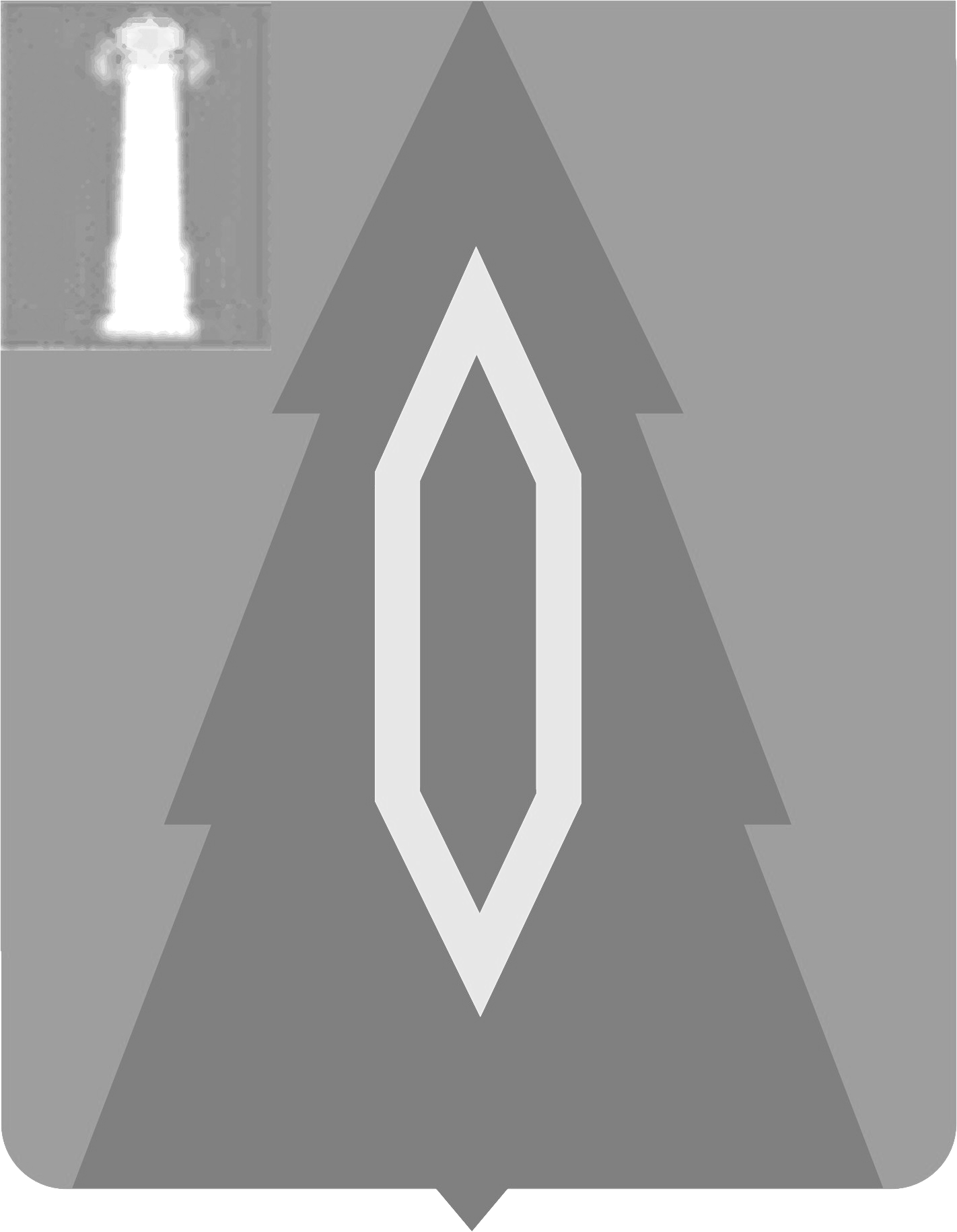 АДМИНИСТРАЦИЯ МУНИЦИПАЛЬНОГО ОБРАЗОВАНИЯ «БАРЫШСКИЙ РАЙОН»ПОСТАНОВЛЕНИЕ                                                                                                                                                    №  _____                                                                                                                                                                    Экз. №_____                                                                                                                                                                                        г. БарышО внесении изменений (постановление  от 05.02.2019  №62-А)В целях приведения в соответствие с действующим законодательством постановления Администрации МО «Барышский район» от 05.02.2019 г. №62-А «Об утверждении административного регламента предоставления муниципальной услуги «Признание граждан малоимущими, в целях предоставления им жилых помещений муниципального жилищного фонда по договорам социального найма» постановляет:Внести в приложение к Постановлению от 05.02.2019 г.№62-А «Об  утверждении административного регламента предоставления муниципальной услуги «Признание граждан малоимущими, в целях предоставления им жилых помещений муниципального жилищного фонда по договорам социального найма» следующие изменения:1.1.  В разделе 2. приложения  «Стандарт предоставления муниципальной    услуги» подраздел 2.4. «Срок предоставления государственной услуги с учётом необходимости обращения в организации, участвующие в предоставлении государственной услуги, срок приостановления предоставления государственной услуги в случае, если возможность приостановления предусмотрена законодательством Российской Федерации, законодательством Ульяновской области, сроки выдачи (направления) документов, являющихся результатом предоставления государственной услуги»  изложить в новой редакции:«Уполномоченный орган рассматривает заявление в течение двадцати рабочих дней со дня его регистрации, проводит проверку полноты и достоверности сведений, содержащихся в документах, представленных гражданином, и (или) полученных по межведомственным запросам.Решение о признании гражданина и членов его семьи малоимущими для предоставления им жилых помещений муниципального жилищного фонда по договорам социального найма либо об отказе в таком признании выдаётся (направляется) гражданину не позднее чем через три рабочих дня со дня принятия такого решения».2. Настоящее постановление вступает в силу на следующий день после его подписания.3.  Контроль за исполнением настоящего постановления возложить  на Первого заместителя Главы администрации муниципального образования «Барышский район» Киласьеву А.А.Глава администрации                                                               А.В. ТерентьевСекретарёва  О.В.22-9-28